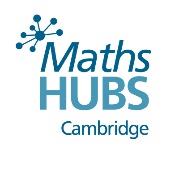 Cambridge Maths Hub Job DescriptionsSenior LeadCo-ordinate the work of the Maths hub including:Maintain a strategic view of mathematics teaching in Cambs including PeterboroughLiaising with local stake holders such as Teaching Schools, LEAs etcMaintain the organisation of the Strategic BoardLine manage the Maths Hub LeadLiaise with National bodies and provide an overview of National priorities to the Maths HubAttend the February Maths Hub ForumMaths Hub LeadCo-ordinate the work of the Cambridge Maths Hub including:Maintain a strategic view of mathematics teaching in CambridgeshirePlan activities for each annual cycleLiaising with local stake holders such as Teaching Schools, LEAs etcMaintain an accurate budget for the Maths Hub in line with reporting procedures.Line manage the Teaching for Mastery Leads, Level 3 Lead and AdministratorLiaise with NCETM on Maths Hub mattersProduce regular reports for NCETM as requiredProduce regular reports for the Strategic board as requiredEvaluate the work of the Maths Hub and share impactAttend Maths Hub ForumsAppoint personnel to roles within the Maths HubAct as a link between other interested bodies across CambridgeshireDeputy Maths Hub LeadLine manage workgroupsLine manage secondments (other than the above)Liaise with NCETM on Maths Hub mattersEvaluate the work of the Maths Hub and share impactAttend Maths Hub ForumsRespond to other initiatives as appropriateAssist in appointing personnel to roles within the Maths HubAssist in writing the annual report submitted to the NCETMSeek to spread the reach and impact of the Hub, along with the rest of the teamAttend Cambridge Maths Hub Team meetings (half termly)Attend LLME meetingsTeaching for Mastery Lead(s)Co-ordinate the work of the Teaching for Mastery including:Maintain a strategic view of mathematics teaching in CambridgeshireChecking regular reports by the Teaching for Mastery SpecialistsSchool visits with Teaching for Mastery SpecialistsEnsuring consistency of experience for participating schoolsProduce regular reports on the progress of the Teacher Research Group schoolsMaintain oversight of exchange visitsLine Manage the Teaching for Mastery SpecialistsLine manage work groupsArrange meetings for the Teaching for Mastery SpecialistsAssist in appointing personnel to roles within the Maths HubEvaluate the work of the Teaching for Mastery Programme and share impactAttend conferences when requiredSuggest areas of work for the Maths Hub locallyAttend Cambridge Maths Hub Team meetings (half termly)Attend LLME meetingsLevel 3 Lead(s)Co-ordinate the work of the Maths Hub at Level 3:Maintain a strategic view of mathematics teaching in CambridgeshireMaintain an overview of Level 3 provision in CambridgeshireCo-ordinate the work of MEI, AMSP etc across Cambridgeshire to avoid duplication of offerArrange a meeting 3 times per year with Level 3 stake holders to inform the work of the Maths HubAttend conferences when requiredLine manage work groupsAssist in appointing personnel to roles within the Maths HubEvaluate the work of the Maths Hub and share impactSuggest areas of work for the Maths Hub locallyAttend Cambridge Maths Hub Team meetings (half termly)Attend LLME meetingsPlace based Assistant Maths Hub LeadCreate and maintain contact with schools in their areaSuggest areas of work for the Maths Hub locallyAttend Cambridge Maths Hub Team meetings (half termly)Attend LLME meetingsUse local knowledge to suggest appropriate WGs to schoolsDevelop relationships with local school leadersOrganise local engagement event(s)Effective use of social media to promote the work of the Maths HubAdministratorCo-ordinate the work of the Maths Hub:Provide administrative support for the Senior Lead, Maths Hub Lead, Teaching for Mastery Lead and Level 3 LeadMaintain bookings and membership of events and workgroupsMaintain an accurate budget and financing proceduresProvide reports to the Maths Hub Senior LeadershipAssist in appointing personnel to roles within the Maths HubAttend conferences when requiredTake minutes for Strategic Board and Operations GroupRespond to initial enquiries to the Maths HubTo maintain the websiteWork Group LeadTo lead in a professional manner a Work Group for the Cambridge Maths HubTo uphold the aims of the National Maths Hub programme to develop quality teaching of mathematics through a shared understanding of teaching for masteryAttend national training where requiredTo write, in conjunction with the Maths Hub Deputy Lead, a Work Group Quality Framework (WGQF) that targets the current priorities of the National Maths Hub programmeTo follow the WGQF throughout the duration of the project meeting agreed milestonesTo use standard Cambridge Maths Hub brandingTo allocate funding according to the WGQF and to ensure that there is no overspendTo regularly report to the Leadership Group on the progress of the Work Group towards the stated outcomesTo, at the earliest opportunity, liaise with the Leadership Group about any issues or problems in fulfilling the WGQF To review and evaluate the Work Group using methodology and forms in the Work Group Evaluation ToolkitTo write a final report as outlined in the Work Group Evaluation Toolkit or as required by national training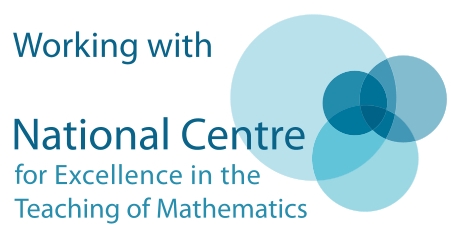 